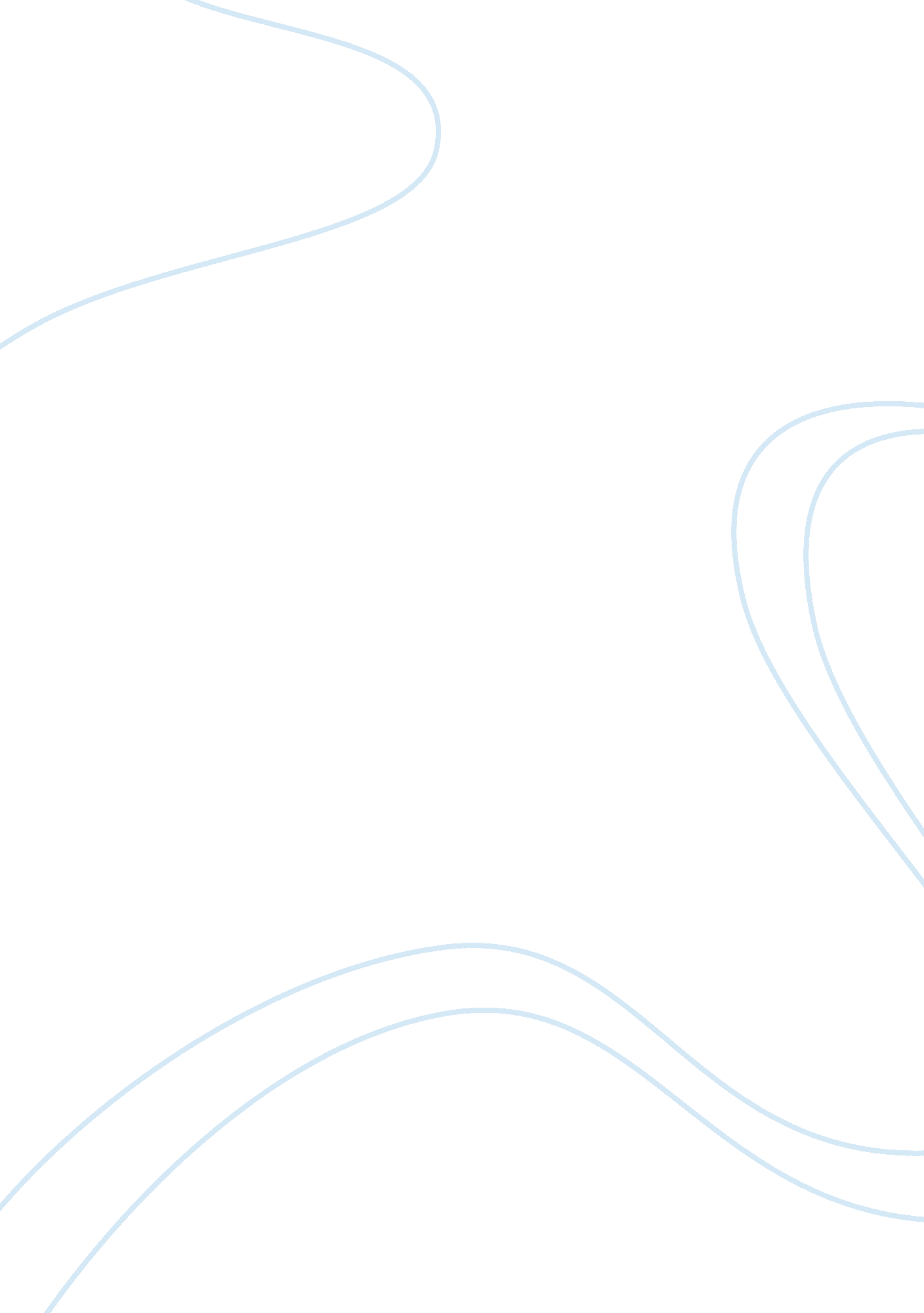 Learning theories used in community health nursing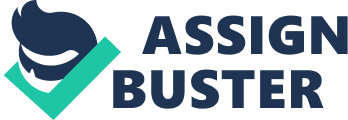 BehavioralUse of reinforcement methods to change learners' behaviorsCognitiveUse of sensory input and reputation to change learners' pattern of thought thereby changing behaviors ONLEARNING THEORIES USED IN COMMUNITY HEALTH NURSING SPECIFICALLY FOR YOUFOR ONLY$13. 90/PAGEOrder NowCriticalUse of ongoing discussion and repetition to change learners' depth of knowledge, thereby changing thinking and behaviorsDevelopmentalUse of techniques specific to learners' development stages to determine readiness to learn, and to impart knowledgeHumanisticAssists learners to grow by emphasizing emotions and relationships and believing that free choice will prompt actions that are in their own best interestSocial learningLinks information to beliefs and values to change or shift the learners' expectations 